A COMISSÃO DE ENSINO E FORMAÇÃO - CAU/SC, reunida ordinariamente, de forma híbrida, nos termos da Deliberação Plenária DPOSC nº 752/2023, no uso das competências que lhe conferem os artigos 91 e 93 do Regimento Interno do CAU/SC, após análise do assunto em epígrafe, eConsiderando o requisito para o registro profissional, estabelecido pelo inciso I do artigo 6º da Lei 12.378/2010, de diploma de graduação em arquitetura e urbanismo, obtido em instituição de ensino superior oficialmente reconhecida pelo poder público;Considerando a Resolução nº 18 do CAU/BR, que dispõe sobre os registros definitivos e temporários de profissionais no Conselho de Arquitetura e Urbanismo e dá outras providências;Considerando o relatório e voto da conselheira Rosana Silveira em anexo;Considerando que todas as deliberações de comissão devem ser encaminhadas à Presidência do CAU/SC, para verificação e encaminhamentos, conforme Regimento Interno do CAU/SC;Considerando o Regimento Interno que estabelece em seu artigo 93: “VII - instruir, apreciar e deliberar, sobre requerimentos de registros de profissionais portadores de diplomas de graduação em Arquitetura e Urbanismo: a) obtidos em instituições brasileiras de ensino superior com cursos oficialmente reconhecidos pelo poder público, encaminhando-os ao Plenário em caso de indeferimento”;DELIBERA: 1 - Indeferir a solicitação de registro profissional nº 220029, com base na imprecisão do dado relacionado ao curso de formação da requerente. 2 - Informar à requerente sobre a possibilidade interposição de recurso, nos termos do artigo 67 do Regimento Interno. 3 - Solicitar representação junto ao Ministério Público, encaminhando indícios de inconsistências documentais compilados no processo nº 1858279, em referência aos processos nº 1823227 e nº 1824922, anteriormente encaminhados.4 - Solicitar representação junto ao Ministério da Educação com a possível afronta aos parágrafos 3º e 4º do artigo 25 da Portaria MEC nº1.095, de 25 de outubro de 2018, pelo Centro Universitário Sociesc (e-MEC 1351).5 - Solicitar envio da presente deliberação e cópia do processo nº 1858279 à CEF-CAU/BR.6 - Encaminhar esta deliberação à Presidência do CAU/SC para providências cabíveis.Florianópolis, 22 de novembro de 2023.COMISSÃO DE ENSINO E FORMAÇÃO DO CAU/SCConsiderando o estabelecido na Deliberação Plenária DPOSC nº 752, de 22 de setembro de 2023, que trata da regulamentação das reuniões dos órgãos colegiados do CAU/SC, atesto a veracidade das informações prestadas. Publique-se. Jaime Teixeira ChavesSecretário dos Órgãos Colegiados do CAU/SCANEXO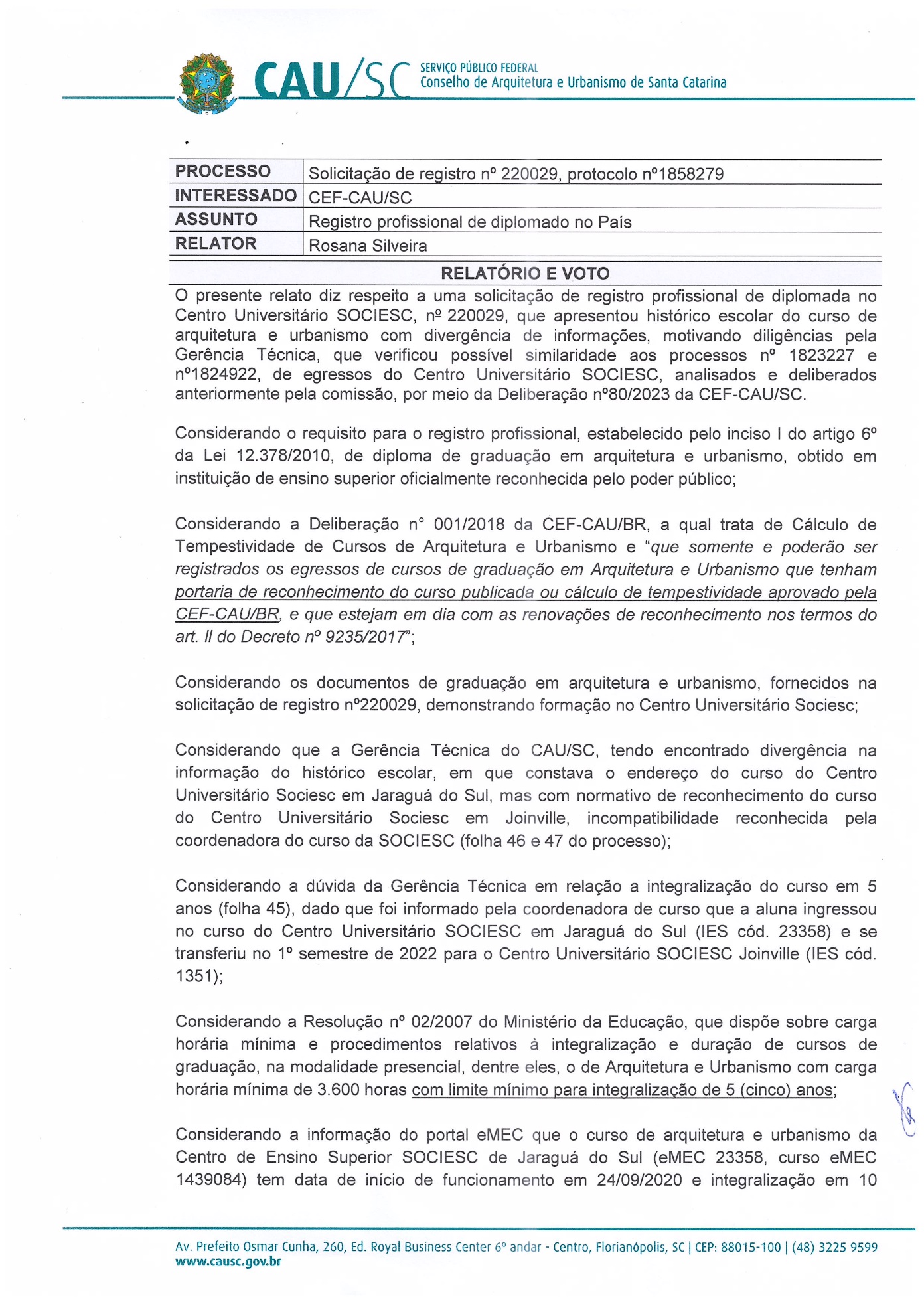 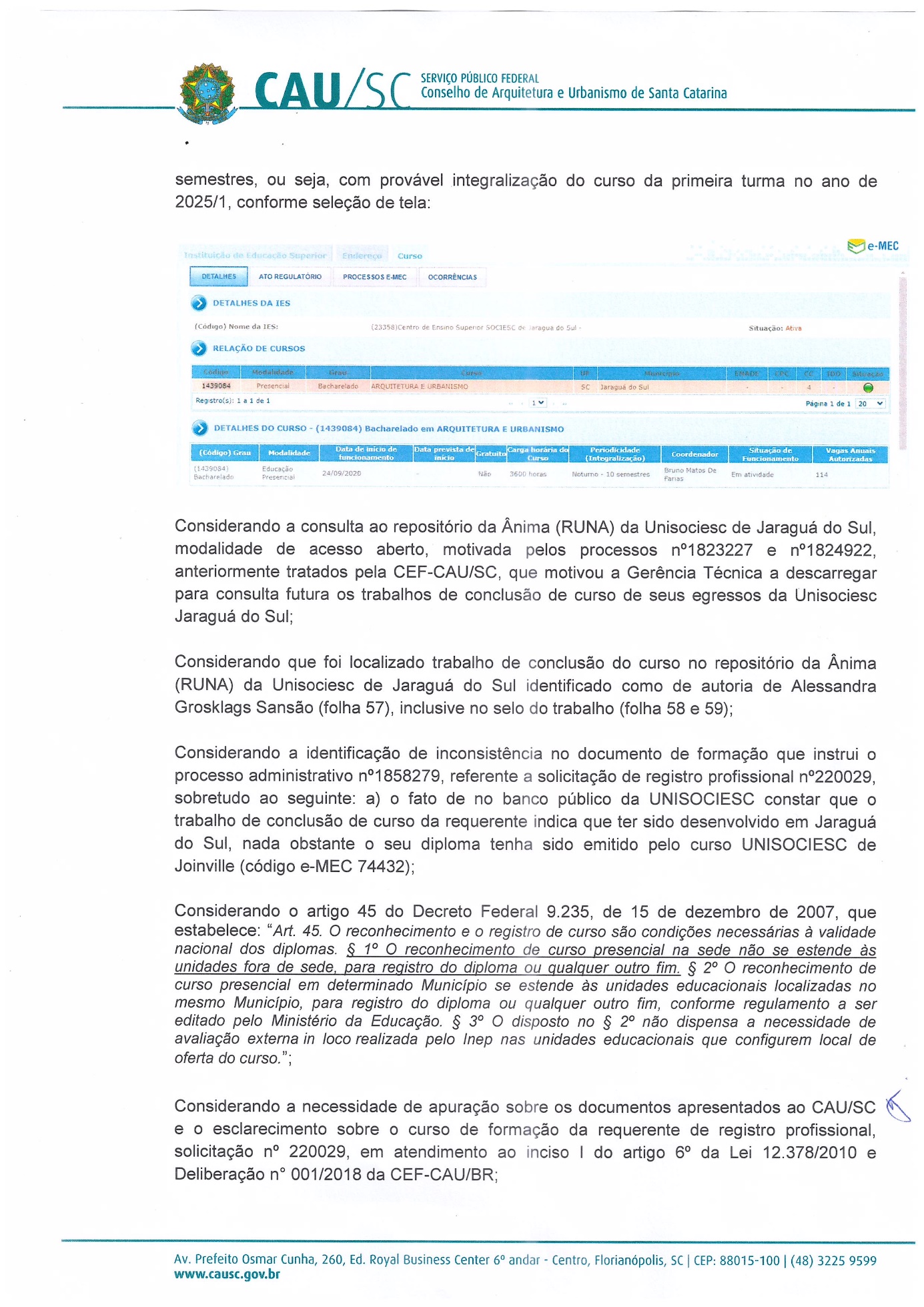 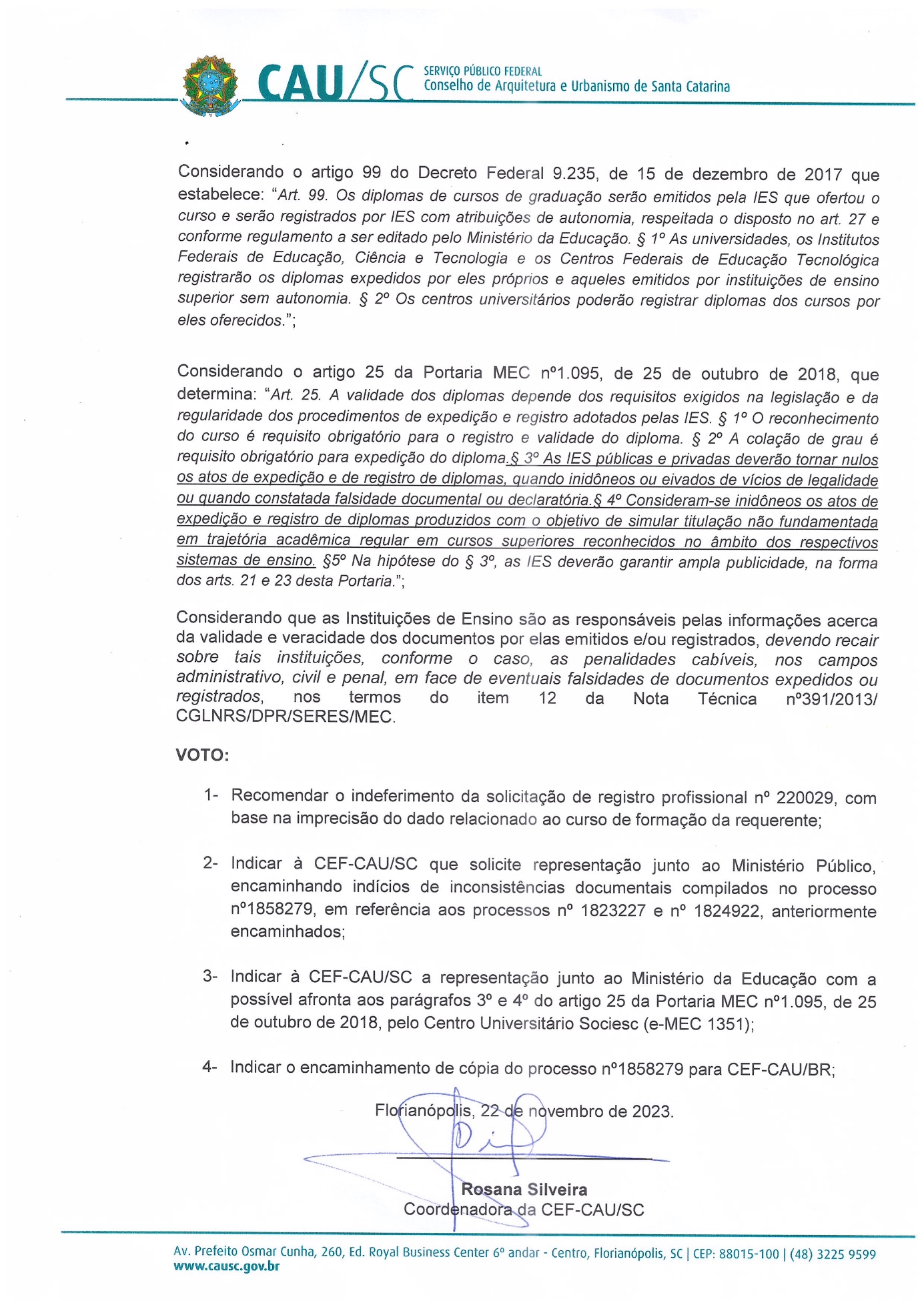 11ª REUNIÃO ORDINÁRIA DA CEF - CAU/SCFolha de VotaçãoPROCESSOSolicitação de registro nº 220029, protocolo nº 1858279INTERESSADOCEF-CAU/SCASSUNTOSolicitação de registro nº 220029, protocolo nº 1858279DELIBERAÇÃO Nº 089/2023 – CEF-CAU/SCDELIBERAÇÃO Nº 089/2023 – CEF-CAU/SCFunção Conselheiro (a)VotaçãoVotaçãoVotaçãoVotaçãoFunção Conselheiro (a)SimNãoAbstAusênCoordenadoraRosana SilveiraXCoordenadora AdjuntaSilvya Helena CaprarioXMembro Fárida Mirany de MiraXHistórico da votação:Histórico da votação:Reunião CEF - CAU/SC:  11ª Reunião Ordinária de 2023.Reunião CEF - CAU/SC:  11ª Reunião Ordinária de 2023.Data: 22/11/2023.Matéria em votação: Solicitação de registro nº 220029, protocolo nº 1858279. Data: 22/11/2023.Matéria em votação: Solicitação de registro nº 220029, protocolo nº 1858279. Resultado da votação: Sim (02) Não (00) Abstenções (01) Ausências (00) Total (03)Resultado da votação: Sim (02) Não (00) Abstenções (01) Ausências (00) Total (03)Ocorrências: -Ocorrências: -Secretário da Reunião: Assistente Administrativo Eduardo Paulon FontesCondutora da Reunião: Coordenadora Rosana Silveira